Kísérleti eszközök és rendszabályokAz óra céljai: A megfigyelések szavakkal történő kifejezésének fejlesztéseMunkafegyelem kialakításaEgyüttműködési képesség fejlesztéseKézügyesség, megfigyelőképesség és pontosság fejlesztéseAz óra céljai: A megfigyelések szavakkal történő kifejezésének fejlesztéseMunkafegyelem kialakításaEgyüttműködési képesség fejlesztéseKézügyesség, megfigyelőképesség és pontosság fejlesztéseAz óra céljai: A megfigyelések szavakkal történő kifejezésének fejlesztéseMunkafegyelem kialakításaEgyüttműködési képesség fejlesztéseKézügyesség, megfigyelőképesség és pontosság fejlesztéseAz óra céljai: A megfigyelések szavakkal történő kifejezésének fejlesztéseMunkafegyelem kialakításaEgyüttműködési képesség fejlesztéseKézügyesség, megfigyelőképesség és pontosság fejlesztéseAz óra céljai: A megfigyelések szavakkal történő kifejezésének fejlesztéseMunkafegyelem kialakításaEgyüttműködési képesség fejlesztéseKézügyesség, megfigyelőképesség és pontosság fejlesztéseAz óra céljai: A megfigyelések szavakkal történő kifejezésének fejlesztéseMunkafegyelem kialakításaEgyüttműködési képesség fejlesztéseKézügyesség, megfigyelőképesség és pontosság fejlesztéseAz óra céljai: A megfigyelések szavakkal történő kifejezésének fejlesztéseMunkafegyelem kialakításaEgyüttműködési képesség fejlesztéseKézügyesség, megfigyelőképesség és pontosság fejlesztéseIdőSzakaszok és célokTanulói tevékenységekTanári tevékenységekMunkaforma/MódszerTananyagok/EszközökMegjegyzések0–5RáhangolódásRáhangolódásRáhangolódásRáhangolódásRáhangolódásRáhangolódás0–5Cél: figyelemfelkeltésMegfigyelik a kísérletet.Bemutatót tart.FrontálisZnS hevítéseElőre el kell készíteni, elszívó fülke alatt kell végezni.0–5Cél: Ráhangolódás, előkészítéskísérlet, megfigyelés, tapasztalat, magyarázat fogalmának elmélyítéseKitöltik a feladatsort.Irányít, 
koordinál.Csoportmunka 1. World 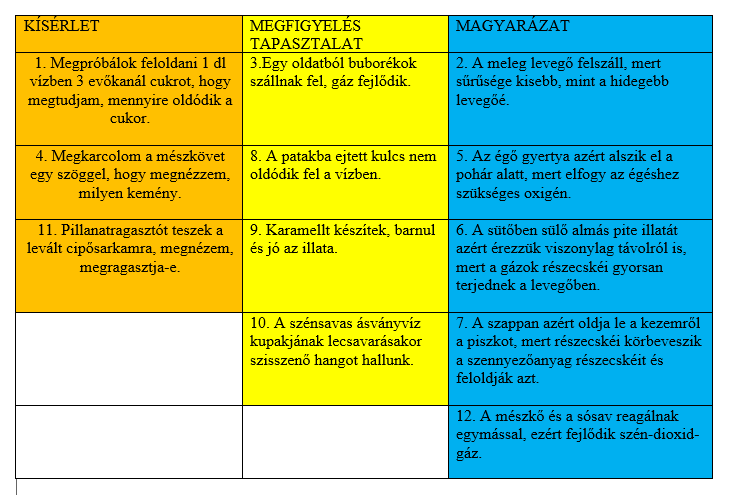 5–12JelentésteremtésJelentésteremtésJelentésteremtésJelentésteremtésJelentésteremtésJelentésteremtésJelentésteremtés5–12Cél: új információk átadása: piktogramok, veszélyjelzések ismertetéseCél: új információk átadása: piktogramok, veszélyjelzések ismertetéseA Learning Apps-feladatban megpróbálják jelentéssel felruházni a piktogramokat.A Learning Apps-feladatokat megnyitja, 
támogat, 
ellenőriz.Csoportmunka, 
frontális ellenőrzésLearning Apps: párosítás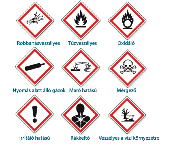 12–25Cél: a laboratóriumi eszközök pontos megnevezése, új ismeret bevezetéseCél: a laboratóriumi eszközök pontos megnevezése, új ismeret bevezetéseA Learning Apps-feladatban megpróbálják megnevezni a laboratóriumi eszközöket.A Learning Apps-feladatokat megnyitja, 
támogat, 
ellenőriz.Csoportmunka, 
frontális ellenőrzésLearning Apps: párosítás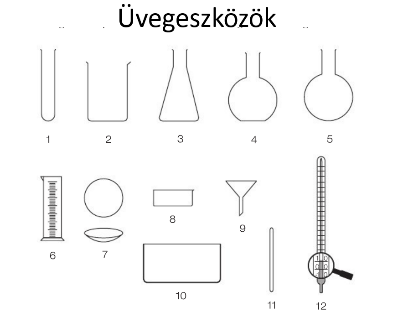 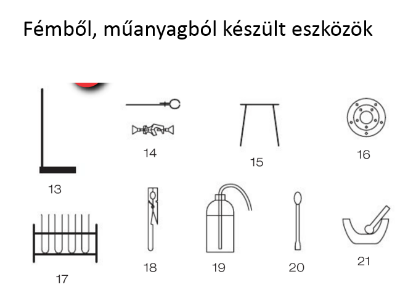 25–30Cél: Laboratóriumi balesetvédelmi rendszabályok ismertetéseúj ismeret bevezetéseCél: Laboratóriumi balesetvédelmi rendszabályok ismertetéseúj ismeret bevezetéseJegyzetel,
aláírja a jegyzőkönyvet.MagyarázFrontális Ppt-diák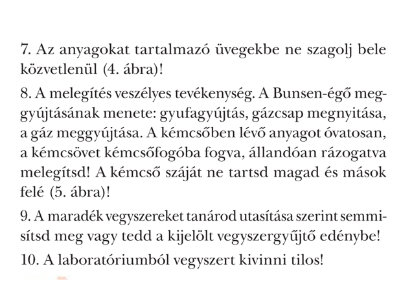 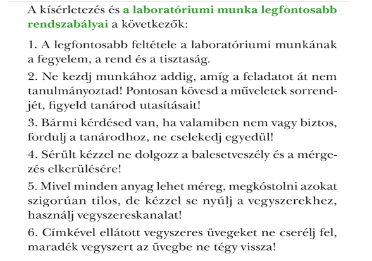 30–42ReflektálásReflektálásReflektálásReflektálásReflektálásReflektálásReflektálás30–42Cél: új információk rögzítéseCél: új információk rögzítéseTanulói kísérlet,
mosogatás, 
pakolásIrányít, 
koordinál.Csoportmunka2. World,
kristályos réz-szulfát,
sósav, 
szalmiákszesz,
borszeszégő, 
kémcső, 
kémcsőfogó, 
gyufa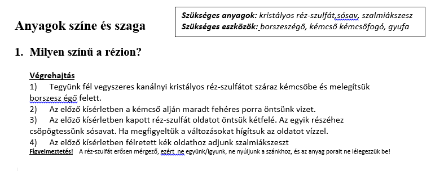 42–45Értékelés-önértékelés, házi feladat kiadásaÉrtékelés-önértékelés, házi feladat kiadásaÉrtékelés-önértékelés, házi feladat kiadásaÉrtékelés-önértékelés, házi feladat kiadásaÉrtékelés-önértékelés, házi feladat kiadásaÉrtékelés-önértékelés, házi feladat kiadásaÉrtékelés-önértékelés, házi feladat kiadása42–45Cél: óra értékelése,
levezető játékHázi feladat bejelölése;
körbemegy a bomba játék Házi feladat bejelölése;
körbemegy a bomba játék Értékel,
szervezi a játékot,
mutatja a képeket.Frontális Bombajáték,
piktogramok kinyomtatott képeiA tanulók a felmutatott kártyákat megnevezik, és ha jó, akkor továbbadják a ketyegő bombát.